                                                                                                                                 “Azərbaycan Xəzər Dəniz Gəmiçiliyi”			                       			 	Qapalı Səhmdar Cəmiyyətinin 					       			“ 01 ”  Dekabr 2016-cı il tarixli		“216” nömrəli əmri ilə təsdiq edilmişdir.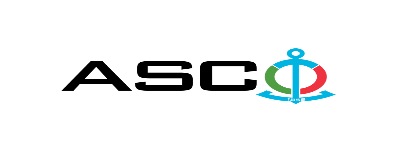           “Azərbaycan Xəzər Dəniz Gəmiçiliyi” Qapalı Səhmdar Cəmiyyəti   1547 yeni tikilən gəmilərə tələb olunan dirsək keçid və müxtəlif klapanların satınalınması məqsədilə açıq müsabiqə elan edir:Müsabiqə №AM045/2022(İddiaçı iştirakçının blankında)AÇIQ MÜSABİQƏDƏ İŞTİRAK ETMƏK ÜÇÜN MÜRACİƏT MƏKTUBU___________ şəhəri                                                                         “__”_______20_-ci il___________№           							                                                                                          ASCO-nun Satınalmalar Komitəsinin Sədricənab C.Mahmudluya,Hazırkı məktubla [iddiaçı podratçının tam adı göstərilir] (nin,nun,nın) ASCO tərəfindən “__________”ın satın alınması ilə əlaqədar elan edilmiş [iddiaçı tərəfindən müsabiqənin nömrəsi daxil edilməlidir]nömrəli açıq  müsabiqədə iştirak niyyətini təsdiq edirik.Eyni zamanda [iddiaçı podratçının tam adı göstərilir] ilə münasibətdə hər hansı ləğv etmə və ya müflislik prosedurunun aparılmadığını, fəaliyyətinin dayandırılmadığını və sözügedən satınalma müsabiqəsində iştirakını qeyri-mümkün edəcək hər hansı bir halın mövcud olmadığını təsdiq edirik. Əlavə olaraq, təminat veririk ki, [iddiaçı podratçının tam adı göstərilir] ASCO-ya aidiyyəti olan şəxs deyildir.Tərəfimizdən təqdim edilən sənədlər və digər məsələlərlə bağlı yaranmış suallarınızı operativ cavablandırmaq üçün əlaqə:Əlaqələndirici şəxs: Əlaqələndirici şəxsin vəzifəsi: Telefon nömrəsi: E-mail: Qoşma: İştirak haqqının ödənilməsi haqqında bank sənədinin əsli – __ vərəq.________________________________                                   _______________________                   (səlahiyyətli şəxsin A.A.S)                                                                                                        (səlahiyyətli şəxsin imzası)_________________________________                                                                  (səlahiyyətli şəxsin vəzifəsi)                                                M.Y.                                            MALLARIN SİYAHISI:Yerli müəssisələrin Tədarük şərti yalnız DDP ilə qəbul olunur, Yerli müəssisələrin qiymət təklifi yalnız manat ilə qəbul olunacaq. digər şərtlər qəbul olunmayacaq.Qiymət təklifi təqdim olunarkən hər bir malın qarşısında: 1. Markası2. Ticarət palatası tərəfindən təsdiqli mənşə sertifikatı3. İstehsalçının keyfiyyət sertifikatıMüsabiqədə qalib elan olunan iddiaçı şirkət ilə satınalma müqaviləsi bağlanmamışdan öncə ASCO-nun Satınalmalar qaydalarına uyğun olaraq iddiaçının yoxlanılması həyata keçirilir.    Həmin şirkət bu linkə http://asco.az/sirket/satinalmalar/podratcilarin-elektron-muraciet-formasi/ keçid alıb xüsusi formanı doldurmalı və ya aşağıdakı sənədləri təqdim etməlidir:Şirkətin nizamnaməsi (bütün dəyişikliklər və əlavələrlə birlikdə)Kommersiya hüquqi şəxslərin reyestrindən çıxarışı (son 1 ay ərzində verilmiş)Təsisçi hüquqi şəxs olduqda, onun təsisçisi haqqında məlumatVÖEN ŞəhadətnaməsiAudit olunmuş mühasibat uçotu balansı və ya vergi bəyannaməsi (vergi qoyma sistemindən asılı olaraq)/vergi orqanlarından vergi borcunun olmaması haqqında arayışQanuni təmsilçinin şəxsiyyət vəsiqəsiMüəssisənin müvafiq xidmətlərin göstərilməsi/işlərin görülməsi üçün lazımi lisenziyaları (əgər varsa)Qeyd olunan sənədləri təqdim etməyən və ya yoxlamanın nəticəsinə uyğun olaraq müsbət qiymətləndirilməyən şirkətlərlə müqavilə bağlanılmır və müsabiqədən kənarlaşdırılır. Müsabiqədə iştirak etmək üçün təqdim edilməli sənədlər:Müsabiqədə iştirak haqqında müraciət (nümunə əlavə olunur);İştirak haqqının ödənilməsi barədə bank sənədi;Müsabiqə təklifi; Malgöndərənin son bir ildəki (əgər daha az müddət fəaliyyət göstərirsə, bütün fəaliyyət dövründəki) maliyyə vəziyyəti barədə bank sənədi;Azərbaycan Respublikasında vergilərə və digər icbari ödənişlərə dair yerinə yetirilməsi vaxtı keçmiş öhdəliklərin, habelə son bir il ərzində (fəaliyyətini dayandırdığı müddət nəzərə alınmadan) vergi ödəyicisinin Azərbaycan Respublikasının Vergi Məcəlləsi ilə müəyyən edilmiş vəzifələrinin yerinə yetirilməməsi hallarının mövcud olmaması barədə müvafiq vergi orqanlarından arayış.İlkin mərhələdə müsabiqədə iştirak haqqında müraciət (imzalanmış və möhürlənmiş) və iştirak haqqının ödənilməsi barədə bank sənədi (müsabiqə təklifi istisna olmaqla) ən geci  23 Fevral 2022-ci il, Bakı vaxtı ilə saat 17:00-a qədər Azərbaycan, rus və ya ingilis dillərində “Azərbaycan Xəzər Dəniz Gəmiçiliyi” Qapalı Səhmdar Cəmiyyətinin ( “ASCO” və ya “Satınalan təşkilat”) yerləşdiyi ünvana və ya Əlaqələndirici Şəxsin elektron poçtuna göndərilməlidir, digər sənədlər isə müsabiqə təklifi zərfinin içərisində təqdim edilməlidir.   Satın alınması nəzərdə tutulan mal, iş və xidmətlərin siyahısı (təsviri) əlavə olunur.İştirak haqqının məbləği və Əsas Şərtlər Toplusunun əldə edilməsi:Müsabiqədə iştirak etmək istəyən iddiaçılar aşağıda qeyd olunmuş məbləğdə iştirak haqqını ASCO-nun bank hesabına ödəyib (ödəniş tapşırığında müsabiqə keçirən təşkilatın adı, müsabiqənin predmeti dəqiq göstərilməlidir), ödənişi təsdiq edən sənədi birinci bölmədə müəyyən olunmuş vaxtdan gec olmayaraq ASCO-ya təqdim etməlidir. Bu tələbləri yerinə yetirən iddiaçılar satınalma predmeti üzrə Əsas Şərtlər Toplusunu elektron və ya çap formasında əlaqələndirici şəxsdən elanın IV bölməsində göstərilən tarixədək həftənin istənilən iş günü saat 08:00-dan 17:00-a kimi ala bilərlər.İştirak haqqının məbləği (ƏDV-siz): 50 (Əlli) AZN. Iştirak haqqı manat və ya ekvivalent məbləğdə ABŞ dolları və AVRO ilə ödənilə bilər.  Hesab nömrəsi: İştirak haqqı ASCO tərəfindən müsabiqənin ləğv edilməsi halı istisna olmaqla, heç bir halda geri qaytarılmır.Müsabiqə təklifinin təminatı :Müsabiqə təklifi üçün təklifin qiymətinin azı 1 (bir) %-i həcmində bank təminatı (bank qarantiyası) tələb olunur. Bank qarantiyasının forması Əsas Şərtlər Toplusunda göstəriləcəkdir. Bank qarantiyalarının əsli müsabiqə zərfində müsabiqə təklifi ilə birlikdə təqdim edilməlidir. Əks təqdirdə Satınalan Təşkilat belə təklifi rədd etmək hüququnu özündə saxlayır. Qarantiyanı vermiş maliyyə təşkilatı Azərbaycan Respublikasında və/və ya beynəlxalq maliyyə əməliyyatlarında qəbul edilən olmalıdır. Satınalan təşkilat etibarlı hesab edilməyən bank qarantiyaları qəbul etməmək hüququnu özündə saxlayır.Satınalma müsabiqəsində iştirak etmək istəyən şəxslər digər növ təminat (akkreditiv, qiymətli kağızlar, satınalan təşkilatın müsabiqəyə dəvət sənədlərində göstərilmiş xüsusi hesabına  pul vəsaitinin köçürülməsi, depozitlər və digər maliyyə aktivləri) təqdim etmək istədikdə, təminat növünün mümkünlüyü barədə Əlaqələndirici Şəxs vasitəsilə əvvəlcədən ASCO-ya sorğu verməlidir və razılıq əldə etməlidir. Müqavilənin yerinə yetirilməsi təminatı satınalma müqaviləsinin qiymətinin 5 (beş) %-i məbləğində tələb olunur.Hazırki satınalma əməliyyatı üzrə Satınalan Təşkilat tərəfindən yalnız malların anbara təhvil verilməsindən sonra ödənişinin yerinə yetirilməsi nəzərdə tutulur, avans ödəniş nəzərdə tutulmamışdır.Müqavilənin icra müddəti: Mallara təcili təlabat yarandığından çatdırılma müddəti 10 gün ərzində nəzərdə tutulmuşdur.Müsabiqə təklifinin təqdim edilməsinin son tarixi və vaxtı:Müsabiqədə iştirak haqqında müraciəti və iştirak haqqının ödənilməsi barədə bank sənədini birinci bölmədə qeyd olunan vaxta qədər təqdim etmiş iştirakçılar, öz müsabiqə təkliflərini bağlı zərfdə (1 əsli və 1 surəti olmaqla) 03 Mart 2022-ci il, Bakı vaxtı ilə saat 17:00-a qədər ASCO-ya təqdim etməlidirlər.Göstərilən tarixdən və vaxtdan sonra təqdim olunan təklif zərfləri açılmadan geri qaytarılacaqdır.Satınalan təşkilatın ünvanı:Azərbaycan Respublikası, Bakı şəhəri, AZ1003 (indeks), Bakı şəhəri Mikayıl Hüseynov küçəsi 2 ASCO-nun Satınalmalar Komitəsi.Əlaqələndirici şəxs:Emil HəsənovASCO-nun Satınalmalar Departameninin aparıcı mütəxəssisiTelefon nömrəsi: +99450 422 00 11Elektron ünvan: emil.hasanov@asco.az, tender@asco.azHüquqi məsələlər üzrə:Telefon nömrəsi: +994 12 4043700 (daxili: 1262)Elektron ünvan: tender@asco.az Müsabiqə təklif zərflərinin açılışı tarixi, vaxtı və yeri:Zərflərin açılışı 04 Mart 2022-ci il tarixdə, Bakı vaxtı ilə saat 12:00-da  elanın V bölməsində göstərilmiş ünvanda baş tutacaqdır. Zərflərin açılışında iştirak etmək istəyən şəxslər iştirak səlahiyyətlərini təsdiq edən sənədi (iştirakçı hüquqi və ya fiziki şəxs tərəfindən verilmiş müvafiq etibarnamə) və şəxsiyyət vəsiqələrini müsabiqənin baş tutacağı tarixdən ən azı yarım saat qabaq Satınalan Təşkilata təqdim etməlidirlər.Müsabiqənin qalibi haqqında məlumat:Müsabiqə qalibi haqqında məlumat ASCO-nun rəsmi veb-səhifəsinin “Elanlar” bölməsində yerləşdiriləcəkdir.№Mal-materiallarÖlçü vahidiSayı1Dirsək (Отвод) 90, 90-108x4.0 ГОСТ 17375-2001ədəd602Dirsək (Отвод) 90, 90-1-21.3x2.0 ГОСТ 17375-2001ədəd2223Dirsək (Отвод)  90, 90-1-42.4x2.6 ГОСТ 17375-2001ədəd1254Dirsək (Отвод)  90, 90-1-48x3,0  ГОСТ 17375-2001ədəd605Dirsək (Отвод)  90, 90-1-25x2  ГОСТ 17375-2001ədəd1006Dirsək (Отвод)  90, 90-168x5.0 ГОСТ 17375-2001ədəd247Dirsək (Отвод)  90, 90-1-76.1x5.0 ГОСТ 17375-2001ədəd488Dirsək (Отвод)  90, 90-32x3.0 ГОСТ 17375-2001ədəd2709Dirsək (Отвод)  90, 90-42x4.0 ГОСТ 17375-2001ədəd22510Dirsək (Отвод)  90, 90-45x2.5 ГОСТ 17375-2001ədəd6611Dirsək (Отвод)  90, 90-45x3.0 ГОСТ 17375-2001,В10ədəd13212Dirsək (Отвод)  90, 90-57x3.0 ГОСТ 17375-2001ədəd69613Dirsək (Отвод)  90, 90-57x4.0 ГОСТ 17375-2001ədəd2414Dirsək (Отвод)  90, 90-76x5.0 ГОСТ 17375-2001ədəd9015Keçid (Переход), К-108.0x4.0-57.0x3.0 L=80 ГОСТ 17378-2001ədəd616Keçid (Переход), К-1-33.7x4.5-21.3x4.0 ГОСТ 17378-2001ədəd1017Keçid (Переход), К-1-42.4x3.6-21.3x3.2 ГОСТ 17378-2001ədəd2018Yivli üçlük (Тройник с резьбой),  Ду10 Ру40, ИТШЛ. 752251ədəd2019Yivli üçlük (Тройник с резьбой) Ду25 Ру160, 552-03.557ədəd1020Yivli üçlük (Тройник с резьбой)  Ду20 Ру160, 552-03.557ədəd9621Yivli üçlük (Тройник с резьбой),  Ду15 Ру160, 552-03.557ədəd1022Yivli üçlük (Тройник с резьбой) Ду10 Ру160, 552-03.557ədəd623Yivli üçlük (Тройник с резьбой) Ду6 Ру160, 552-03.557ədəd2524Xarici yivli bərabər düzboğazlı üçlük (Тройник прямой штуцерный равнопроходный с наружной резьбой), ИТШЛ.752251, Кор.ст,Ду10ədəd2425Xarici yivli bərabər düzboğazlı üçlük (Тройник прямой штуцерный равнопроходный с наружной резьбой) , Ду15, 552-03.557ədəd1226Kecid nipel tipli (Переход ниппельного типа),  Ду15 Ру100, ИТШЛ. 363801.027ədəd1227Kecid nipel tipli (Переход ниппельного типа),  Ду10 Ру20, ИТШЛ. 363801.027ədəd1228Kecid nipel tipli (Переход ниппельного типа),  Ду20 Ру20, ИТШЛ. 363801.027ədəd4829Dirsək (Проходной угольник) , DL 20M, ədəd5530Dirsək (Проходной угольник) , DL 25M, ədəd34531Dirsək (Проходной угольник) , DL 14M, ədəd3532Dirsək (Проходной угольник) , DL 15M, ədəd2533Dirsək (Проходной угольник) , DL 8M, ədəd5034Boşalma tıxacı (Пробка спускная) , Ду15, M24x2.0, ИТШЛ.718011.005-02ədəd2035Kecid nipel tipli (Переход ниппельного типа) ИТШЛ.363801.027,Ду20ədəd636Monometrli klapan (Клапан манометровый), Dy15, Py 2,5, brass MS58ədəd1237Cirkab su filteri (JİS 5K Water filter ), Ду10, 521-01.469-03, istilik sistemi üçün (топливная система)ədəd3638Ötürücü klapan ştuserli (Клапан запорный штуцерный проходной) , Ду10, 521-01.469-03, istilik sistemi üçün (топливная система)ədəd1839Geri ötürməyən ştuserli klapan (Клапан невозвратно-запорный штуцерный проходной) , Ду10, ИТШЛ.491911, (СО2 sistemi üçün)ədəd640Geri ötürməyən ştuserli künc klapan. (Клапан невозвратно-запорный штуцерный угловой) ИТШЛ.491911.001,Ду10, топливная системаədəd2441Yanğın xortumunun nipeli (Ниппель пожарного шланга), NCS R 2", ədəd24